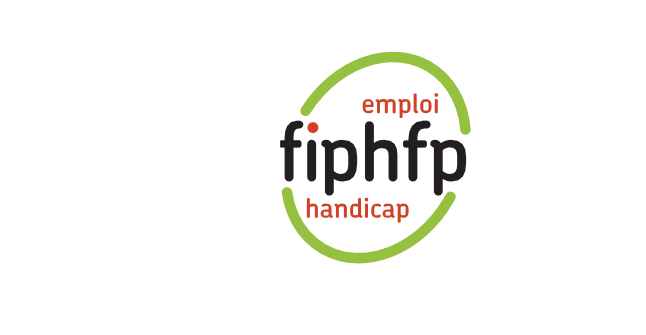 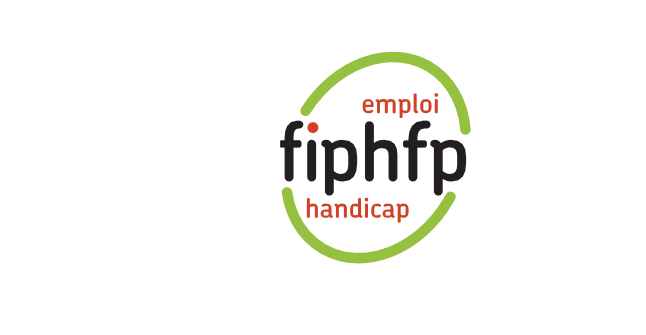 Handi-Pacte Occitanie – KIT PPRAxe 3 : Conventions, annexes et avenantsConvention de mise en œuvre de la période de préparation au reclassement Vu le Code général de la fonction publique ;Vu le décret n° 85-1054 du 30 septembre 1985 relatif au reclassement des fonctionnaires territoriaux reconnus inaptes à l’exercice de leurs fonctions modifié ;Vu la délibération du Conseil d’Administration du Centre de gestion de la fonction publique territoriale de l’Aude N°DE-CA-2021-34 portant sur la tarification des prestations du Centre de gestion de la fonction publique territoriale de l’Aude en date du 10 novembre 2021 Vu l’avis du  en date du  déclarant l’agent inapte aux fonctions correspondant aux emplois de son grade et préconisant un reclassement ;Vu l’information en date du  du médecin du travail au sujet du projet de convention ;Considérant que le fonctionnaire a été déclaré inapte aux fonctions correspondant aux emplois de son grade ;Considérant que le fonctionnaire, a été informé de son droit à bénéficier d’une période de préparation au reclassement par courrier en date du Considérant que le fonctionnaire n’a pas renoncé au bénéfice de cette période de préparation au reclassement ;Considérant que le fonctionnaire a été reçu en entretien de diagnostic le  au Centre de gestion de la fonction publique territoriale de l’Aude ; Entre les soussignés :, représentée par son , dûment habilité(e) par la délibération du  à signer la présente convention, ci-après dénommé(e) « l’employeur d’origine » ;, titulaire du grade , domicilié(e) à l’adresse suivante , ci-après dénommé(e) « le fonctionnaire » ;et, , représenté par , , dûment habilité à signer la présente convention, ci-après dénommé ;Il est convenu ce qui suit :ARTICLE 1 – OBJET DE LA CONVENTIONLa présente convention a pour objet de préparer le fonctionnaire à l’occupation d’un nouvel emploi compatible avec son état de santé.L’objectif est d’accompagner la transition professionnelle du fonctionnaire vers le reclassement.Il est rappelé que l’obligation de l’employeur d’origine pour le reclassement d’un agent constitue une obligation de moyens et non pas une obligation de résultats. La période de préparation au reclassement permettra de faciliter la mise en œuvre par l’employeur d’origine de son obligation de moyens de recherche d’un reclassement. ARTICLE 2 – ACTIONS PROPOSEES AU FONCTIONNAIRE 2.1 Analyse des aptitudes et compétences personnelles et professionnelles du fonctionnaireIndiquer ici l'accompagnement proposé par la collectivité et/ou les coordonnées des interlocuteurs clés2.2 Formation(s), stage(s) d’observation et/ou de mise en situation*Le fonctionnaire territorial peut, s’il en fait la démarche :Prétendre à différentes formations :Des formations destinées à mettre en œuvre un projet d’évolution professionnelle dans le cadre du CPF La formation de perfectionnement Le congé pour bilan de compétencesLe congé pour validation des acquis de l’expérienceLa formation de professionnalisation, tout au long de la carrièreRéaliser un stage d’observation et/ou d’immersion dans sa collectivité d’origine ou au sein de tout autre administration ou établissement mentionnés à l’article 2 du titre IV du statut général des fonctionnaires.Seront annexés à la présente convention les documents définissant les actions de formation suivies et/ou les modalités d’exercice du stage d’observation / de mise en situation au sein de l’organisme d’accueil.ARTICLE 3 – EVALUATION DES ACTIONS PROPOSEES AU FONCTIONNAIREL’employeur d’origine assure le suivi et l’évaluation des actions proposées au fonctionnaire. Pour cela, l’employeur d’origine, recevra le fonctionnaire tous les  à compter de la signature de la présente convention afin de faire un bilan des actions proposées et réalisées dans le cadre de la période de préparation au reclassement.A l’occasion de ces évaluations, le contenu et les modalités de mise en œuvre de la période de préparation au reclassement pourront être modifiées dans les conditions prévues à l’article 11 de la présente convention. L’employeur d’origine peut solliciter l’expertise de , le cas échéant, la participation du tuteur désigné par l’employeur d’accueil pour l’analyse des actions suivies par le fonctionnaire et l’évolution de ces actions pour la durée de la convention restant à courir. ARTICLE 4 – SITUATION ADMINISTRATIVE DU FONCTIONNAIRETout au long de la période de préparation au reclassement, le fonctionnaire est en position d’activité auprès de son employeur d’origine.Il est soumis aux droits, aux obligations et à la déontologie incombant à tout fonctionnaire en position d’activité. En cas de manquement aux obligations et à la déontologie, l’employeur d’origine pourra engager une procédure disciplinaire à l’encontre du fonctionnaire. Il percevra son plein traitement au cours de cette période de préparation au reclassement.En fonction des actions proposées à l’article 2 de la présente convention, il pourra être amené à effectuer des déplacements. ARTICLE 5 – ENGAGEMENT DES PARTIES5.1 Engagement du fonctionnaireLe fonctionnaire s’engage à :Suivre les actions proposées à l’article 2 de la présente convention ;S’impliquer dans la ou les formation(s) ainsi que dans le ou les stage(s) d’observation ou de mise en situation ;S’impliquer dans un processus pouvant aboutir à un reclassement sur un poste correspondant à son état de santé auprès de son employeur d’origine, d’une autre collectivité territoriale ou d’un autre établissement public.5.2 Engagement de l’employeur d’origineL’employeur d’origine s’engage à :Suivre le déroulement des actions proposées à l’article 2 de la présente convention en assurant un accompagnement de proximité ;Assister le fonctionnaire dans les démarches à effectuer pour réaliser les actions proposées à l’article 2 de la présente convention (notamment inscription à une formation…) ;Adapter les actions proposées à l’article 2 de la présente convention ou proposer de nouvelles actions au regard de l’évaluation prévue à l’article 3 de la présente convention ;Accompagner le fonctionnaire dans sa recherche d’un emploi compatible avec son état de santé tout au long de la période de préparation au reclassement.5.3 Si implication d’un interlocuteur clé (ex : CDG), précisez ici son engagement ARTICLE 6 – ASSURANCESL’employeur d’origine et le cas échéant, l’employeur d’accueil ont contracté les couvertures par assurances en rapport avec les risques attachés au suivi par le fonctionnaire des actions proposées à l’article 2 de la présente convention, notamment en matière de responsabilité civile et de déplacements professionnels. ARTICLE 7 – DISPOSITIONS FINANCIERESL’employeur d’origine aura la charge financière :Du plein traitement dû au fonctionnaire durant la période de préparation au reclassement ;Des frais de déplacement et, le cas échéant, des frais de repas dans le cadre des formations et des stages prévus dans l’article 2 de la présente convention, dans le respect de la réglementation en vigueur ; Du ou des formation(s) proposée(s) à l’article 2 de la présente convention ;ARTICLE 8 – DELAI D’ACCEPTATION PAR LE FONCTIONNAIRELe fonctionnaire dispose d’un délai de quinze jours à compter de la notification de la présente convention pour signer cette dernière.A défaut de signature dans ce délai de quinze jours, le fonctionnaire est réputé refuser la période de préparation au reclassement pour la durée restant à courir. ARTICLE 9 – DUREE La période de préparation au reclassement a débuté le  et se terminera le  Cette période peut toutefois être prolongée par avenant dans la limite de 12 mois à compter de la date à laquelle elle a débuté.En cas de reclassement de l’agent au cours de la période de préparation au reclassement, la présente convention prendra fin de plein droit à la date de prise d’effet de ce reclassement.ARTICLE 10 – DELAI DE PRESENTATION D’UNE DEMANDE DE RECLASSEMENTLe fonctionnaire devra présenter une demande de reclassement au plus tard au terme prévu à l’article 9 de la présente convention.ARTICLE 11 – DISPOSITIONS FINANCIERESSi accompagnement par un interlocuteur clé (ex : CDG), précisez ici les dispositions financières de son interventionARTICLE 12 – MODIFICATION – RESILIATIONToute modification de la présente convention fera l’objet d’un avenant écrit et signé par l’ensemble des parties. La présente convention pourra être dénoncée, par lettre recommandée avec accusé de réception :- par l’employeur d’origine, à son initiative ainsi qu’à la demande de  ou le cas échéant de l’employeur d’accueil, en cas de manquements caractérisés aux engagements mentionnés  ;- par le fonctionnaire en cas de volonté de mettre fin à sa période de préparation au reclassement. En cas de dénonciation de la convention par l’une des parties citées ci-dessus, la présente convention sera résiliée de plein droit à la date de la réception de la lettre de dénonciation par le fonctionnaire et/ou par l’employeur d’origine. ARTICLE 13 – REGLEMENT DES LITIGESLes parties s’engagent à rechercher, en cas de litige sur l’interprétation ou sur l’application de la présente convention, toute voie amiable de règlement avant de soumettre tout différend à une instance juridictionnelle. En cas d’échec des voies amiables, le règlement des litiges survenant de l’interprétation ou de l’application de la présente convention relève de la compétence du Tribunal Administratif de  dans le respect des délais de recours en vigueur. Le recours peut être formé par courrier postal à l’adresse suivante : Ou par le biais de l’application informatique Télérecours, accessible par le lien suivant : http://www.telerecours.fr La présente convention est établie en  exemplaires originaux dont un pour chacune des parties.Le cas échéant (pour les fonctionnaires intercommunaux), la présente convention sera transmise aux autres employeurs du fonctionnaire non-signataires de cette convention.ARTICLE 14 – DONNEES PERSONNELLESLes informations recueillies à partir de ce dossier, dans le cadre d’une obligation légale, font l’objet d’un traitement destiné au Les destinataires des données sont Le dossier de l’agent est conservé 2 ans puis archivé définitivement. Conformément à la Loi Informatique et Libertés du 06 janvier 1978 modifiée, et au Règlement Général sur la Protection des Données du 27 avril 2016, vous bénéficiez d'un droit d'accès, de rectification, d’effacement (sous certaines conditions), et de limitation du traitement de vos données. Pour exercer ces droits, merci de vous adresser au service  par courriel à : Si vous estimez, après nous avoir contacté, que vos droits « Informatique et Libertés » ne sont pas respectés, vous pouvez adresser une réclamation auprès de la Commission Nationale de l’Informatique et des Libertés (CNIL) sur son site internet. A , le  L’employeur d’origineLe fonctionnaireNom, Prénom :Qualité :Date et signature :Nom, Prénom :Date et signature :